BELLIJANE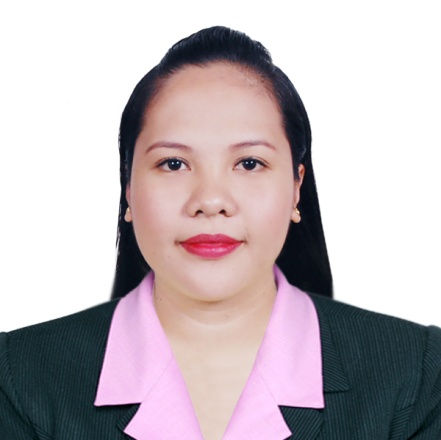 BELLIJANE.363422@2freemail.com   CAREER OBJECTIVES:To pursue a career in reputed organization which will give me an opportunity to learn and enhance my knowledge, skills and at the same time contributes my effort in growth of organization.PERSONAL INFORMATION:Date of Birth		: February 18, 1993Sex				: FemaleCivil Status			: SingleCitizenship			: FilipinoReligion			: Roman CatholicVisa Status			: Visit Visa End Visa			: July 15,2017SKILLS AND PROFICIENCES:Remarkable ability to communicate effectively, both orally and in writing.Knowledge of purchasing and inventory control.Exceptional record maintenance skills.Excellent coordinating skills.Immense ability to schedule appointments and maintain calendars.Remarkable word processing and data entry skills.QUALIFICATION SUMMARYTrustworthy, optimistic, hardworking, dependable and team workmanship.Devoted to work and has a lot of patience. Working under pressure.Since and fidelity to work. Flexible in any tasks given.Computer literate ;Proficient in Microsoft Offices ( Word, Excel, PowerPoint);Internet;E – Mail applications.EDUCATIONAL BACKGROUND:2009 – 2013                        Don Mariano Marcos Memorial State University  				  		South La Union Campus                                             Bachelor of Science in Computer Science     						Tertiary LevelPROFESSIONAL EXPERIENCE:Office StaffOn The Job TrainingBureau of Fisheries and Aquatic ResourcesSan Fernando City, La UnionOffice StaffMarch 2012 – June 2013                        	Job Responsibilities:Filing documents and performing office machine operator.Word processing, typing and bookkeeping.Answer telephones, direct calls and take messages. Greet warmly public and clients warmly and direct them to the correct staff member.Fax, scan and copy documents.Type documents and reports.Assist in filling duties.Take the deliver messages.Receptionist/SecretaryMunicipality of TubaoTubao La Union, PhilippinesApril 2014 – October 2014Job Responsiblities:Record maintenance and documents control both in computer and master list.Attending to clients complaints, related service schedule and inquires.Make necessary travel arrangements and Schedule of Appointment.Provide assistance to the clients.Responsible for calling clients, receiving calls, and providing a client needs in the office.Responsible in taking emails.CashierSM Calamba          Real Calamba City Laguna                      August 2013 –  February 2014                        Waltermart Supermaket Calamba          Real Calamba City Laguna          September 2015 – March 2016Job Responsiblities:Receive payment by cash, check, credit cards, vouchers, or automatic debits.Issue receipts, refunds, credits, or change due to customers.Count money in cash drawers at the beginning of shifts to ensure that amounts are correct and that there is adequate change.Greet customers entering establishments.Calculate total payments received during a time period and reconcile this with total sales.Compute and record totals of transactions.Sort, count, and wrap currency and coins.Offer customers carry-out service and the completion of transactions.Maintain clean and orderly checkout areas.Establish or identity prices of goods, services or admission, and tabulate bills using calculators, cash registers, or optical price scanner.I hereby certify that the above information is true and correct to the best of my knowledge and belief.